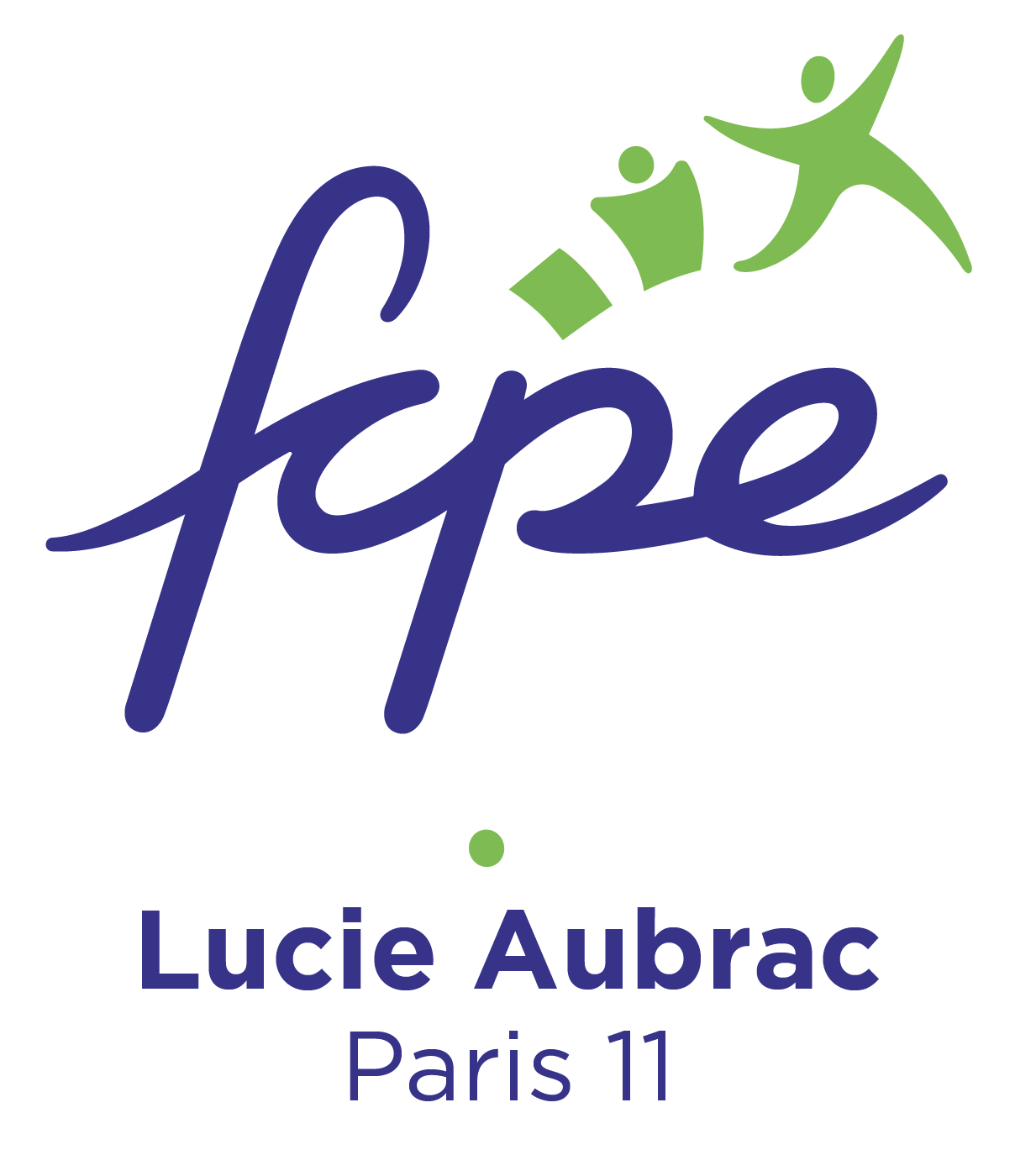 Compte Rendu du conseil de classe de 3e A du jeudi 12 décembre 2019Établi par les parents délégués FCPE de la classeCoordonnées des parents délégués :Romain BRETHES, romain.brethes@club-internet.frAurélie MARTI, aureliemarti75@gmail.comAline PERCOT, aline.percot@gmail.comIrena MILOVANOVIC, irenamilovanovic19@gmail.comJean ROSSFELDER, jp.rossfelder@hotmail.frLuciana STROSCIO, luciana.stroscio@laposte.netListe des présents :Principale adjointe (préside le conseil) : Mme DebaProfesseur principal : M. CazenaveEnseignants : M. Klein, Mme Prouteau, M. Barny, M. Parcou (NB : plusieurs professeurs absents en raison des perturbations dans les transports)M. Bour, psychologue de l’Education nationaleDélégués des élèves : Esteban Riener—Cornu, Aster Van KooijDéléguée des parents : Luciana StroscioAppréciation générale du professeur principal :Climat de la classe agréable et sympathique, propice au travail. Quelques bavardages, mais restent limités.La classe est composée de plusieurs petits groupes d’élèves qui se connaissent depuis longtemps et qui ne se mélangent pas beaucoup. Il est dommage qu’il n’y ait pas plus d’interactions entre les groupes, mais cela ne nuit pas au climat de la classe. La moyenne générale de la classe est de 13,30. Mais les niveaux sont assez hétérogènes avec 1 élève d’ULIS,  5 élèves faibles ou en difficulté, 7/8 élèves tête de classe et une dizaine d’élèves de niveau correct. 8 élèves participent au dispositif devoirs faits. INFORMATIONS IMPORTANTES POUR L’ORIENTATION DES ELEVESLes parents d’élèves sont invités à rencontrer M.  Bour, psychologue de l’Education nationale pour faire un point  sur l’orientation après la 3e. Prise de rendez-vous à la loge, M.  Bour est au collège tous les vendredis. Par ailleurs, une réunion d’information ouverte aux parents sera programmée en début d’année prochaine.Le Forum des métiers se tiendra au collège le  Samedi 1er février  au matin. Les élèves sont invités à venir découvrir les métiers qui seront présentés dans différents stands au cours de cette matinée. Il est important pour les élèves de 3e d’y participer. Appréciation des professeurs :Anglais – M. Cazenanve : Classe agréable et motivée, avec laquelle il est agréable de travailler. Au deuxième trimestre, il faudra fournir un travail plus régulier et une participation plus active.EPS – M. Barny : Classe sérieuse, agréable et dynamique. Bon niveau 14,5 de moyenne. Latin / Grec – M. Parcou : Des élèves sérieux et réguliers malgré des horaires de cours difficiles.Français – M. Klein : Une classe qui bouillonne, d’idées, de motivation…, avec laquelle c’est un plaisir de travailler. Les élèves ont à cœur de participer, de faire des efforts, ce qui permet d’avancer. Une très bonne ambiance de classe. Malgré tout quelques élèves sont en grande difficulté et progressent peu malgré les accompagnements qui leurs sont proposés (Devoirs faits, etc…). Mathématiques – Mme Prouteau : Problèmes de discipline au début de l’année (nombreux rappels à l’ordre nécessaires) mais cela s’est amélioré depuis. Maintenant, manque de participation et d’interactions, une certaine passivité ou timidité de la part de la classe. Plus de dynamisme est attendu au 2e trimestre.8 élèves n’ont pas la moyenne, dont 3 moins de 5.Délégués élèves :La classe va bien, mais comporte des petits groupes qui ne se mélangent pas beaucoup. Des bavardages dans certaines matières, à améliorer au 2e trimestre. Délégués parents :Beaucoup de leçons à copier à la maison en mathématiques : Mme Prouteau indique que c’est pour passer plus de temps sur les exercices et les explications en classe. La dernière leçon donnée était plus longue en raison de l’absence de cours pendant la période de stage, sinon les leçons sont données à copier au fur et à mesure. Le chant individuel pose des difficultés à certains élèves : Mme Deba explique que cet exercice fait partie du programme et doit aider les élèves à se présenter devant un public et à dépasser leurs appréhensions.Par expérience, la marche est extrêmement haute entre la 3e et la 2e dans un établissement parisien de bon niveau. Il y a une forme d’inquiétude sur la préparation qui est celle de Lucie Aubrac à offrir tous les outils pour permettre aux élèves de faire face à ce fossé : Mme Deba indique que tous les enseignants sont impliqués pour préparer les élèves aux mieux et que des devoirs complémentaires peuvent également être sollicités par les élèves qui ont un bon niveau pour approfondir les apprentissages.Avertissement de travail : 1Avertissement de conduite : 1Avertissement de travail et de conduite : 1Félicitations : 5Compliments : 5Encouragements 4Mail : fcpe.paris11.collegeaubrac@gmail.comNotre blog : http://fcpe75-lucie-aubrac.hautetfort.comPour adhérer à la FCPE : https://www.fcpe75.org/oui-jadhere-en-ligne/FCPE LUCIE ET RAYMOND AUBRAC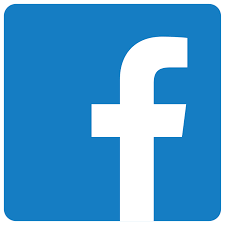 